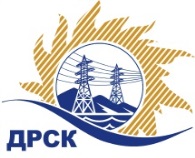 Акционерное Общество«Дальневосточная распределительная сетевая  компания»ПРОТОКОЛ ПЕРЕТОРЖКИСпособ и предмет закупки: Открытый электронный конкурс без предварительного квалификационного отбора на право заключения договора: Мероприятия по строительству и реконструкции для технологического присоединения потребителей на территории филиала "АЭС".Закупка проводится согласно ГКПЗ 2016 г. раздела  2.1.1  № 128.Плановая стоимость закупки: 25 000 000,00  руб. без учета НДСПРИСУТСТВОВАЛИ: члены постоянно действующей Закупочной комиссии 2-го уровня. ВОПРОСЫ ЗАСЕДАНИЯ ЗАКУПОЧНОЙ КОМИССИИ:В адрес Организатора закупки 1 (одна) заявка на участие в  процедуре переторжки.Вскрытие конвертов было осуществлено в электронном сейфе Организатора закупки на Торговой площадке Системы B2B-ESV автоматически.Дата и время начала процедуры вскрытия конвертов с заявками на участие в закупке: 10:00 часов благовещенского времени 30.12.2015 г Место проведения процедуры вскрытия конвертов с заявками на участие в закупке: Торговая площадка Системы B2B-ESVОтветственный секретарь Закупочной комиссии 2 уровня  АО «ДРСК»                       		     М.Г. Елисеева исп. Палей Н.С.Тел. 397482№ 63/УКС-Пг. Благовещенск29 декабря 2015 г.№п/пНаименование Участника закупки и его адресцена заявки за единицу до переторжки, руб. без НДСцена заявки за единицу после переторжки, руб. без НДС1ООО ФСК «Энергосоюз»г. Благовещенск, ул. Нагорная 19, а/я 186 361 658,33 5 149 744,002ООО «Энергострой»г. Благовещенск, с. Белогорье, ул. Призейская, 45 193 093,22 4 779 707,013ООО «СвязьСтройКомплекс»г. Славгород, ул. Ленина, 1096 334 169,84 5 067 424,754ООО «Амурсельэлектросетьстрой»г. Благовещенск, ул. 50 лет Октября, 2286 032 279,00 5 089 695,86